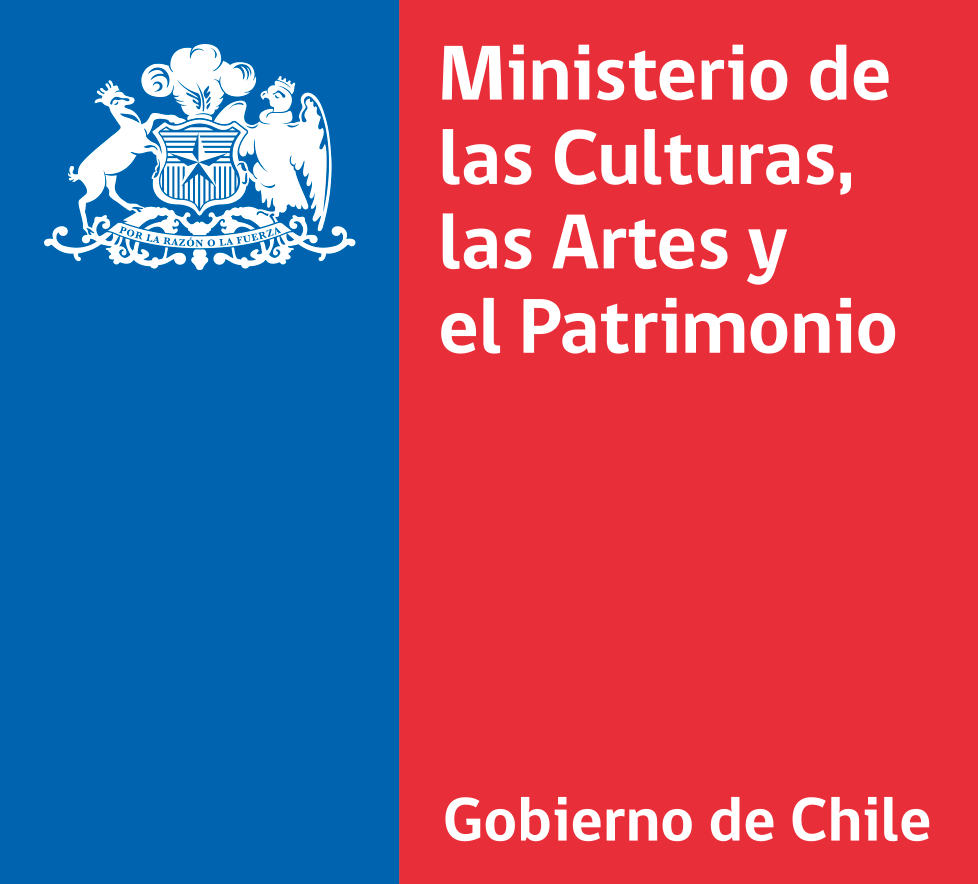 ANEXO 2AUTORIZACIÓN En ________________, Chile, a ___ de ______________ de 2019, yo don/doña __________________________________________________, cédula de identidad n°____________________________, con domicilio en _____________________________________________, Región de ________________, y yo don/doña __________________________________________________, cédula de identidad n°____________________________, con domicilio en _____________________________________________, Región de ________________,  venimos en declarar lo siguiente:PRIMERO: Por medio del presente autorizamos al Ministerio de las Culturas, las Artes y el Patrimonio para que por sí o por terceros autorizados por dicho organismo puedan hacer un registro fotográfico y/o audiovisual de la obra xxxxxxx (indicar nombre de la coreografía seleccionada).En este sentido autorizamos al Ministerio ya referido, para que haga uso, sin fines de lucro, de la citada obra y de nuestra imagen y voces, en los términos siguientes:Publicarla, reproducirla por cualquier procedimiento y ejecutarla públicamente mediante su edición, grabación, emisión radiofónica o de televisión, plataformas por internet y/o digitales, exhibición y, en general, a través de cualquier otro medio de comunicación al público, actualmente conocido o que se conozca en el futuro.Esta autorización se limita sólo a fines promocionales y/o culturales en el marco del objeto, funciones y programas de la Subsecretaría, y no tendrá fines comerciales.SEGUNDO: Se deja expresa constancia que la autorización conferida mediante el presente documento se realiza de manera gratuita y con duración indefinida, pudiendo ser ejercida por el Ministerio tanto en territorio chileno como extranjero, no confiriéndose exclusividad al Ministerio en su uso, conservando los comparecientes la facultad de otorgar autorizaciones a terceros.TERCERO: La presente autorización no limita en forma alguna los derechos patrimoniales y extrapatrimoniales de los comparecientes sobre sus derechos sobre la obra y de su imagen y voz (según corresponda), pues su uso no es exclusivo del Ministerio.____________________________________________NOMBRE Y FIRMA DE LAS PERSONAS QUE AUTORIZAN